         «04   » май    2018 й.                   № 126            « 04   »   мая     2018 г.Об исполнении бюджета сельского поселения Карача-Елгинский сельсовет муниципального района Кушнаренковский районРеспублики Башкортостан за 2017год     Совет сельского поселения Карача-Елгинский сельсовет муниципального района Кушнаренковский район Республики Башкортостан  решил:1.  Утвердить отчет об исполнении бюджета сельского поселения Карача-Елгинский сельсовет муниципального района Кушнаренковский район Республики Башкортостан за 2017 год по доходам в сумме 2712,12 тыс.  рублей, по расходам в сумме 2709,48 тыс. рублей с превышением доходов над расходами в сумме           2,64 тыс. рублей   со следующими показателями по :а) доходам бюджета за 2017 год по кодам классификации доходов бюджетов согласно приложению № 1.б) доходам бюджета за 2017 год по кодам видов доходов, подвидов доходов, классификации операций сектора  государственного управления, относящихся к доходам бюджетов, согласно приложению № 2.в) ведомственной структуре расходов бюджета за 2017 год согласно приложению № 3.г) распределению расходов бюджета за 2017 год по разделам, подразделам, целевым статьям и видам расходов функциональной классификации расходов бюджетов согласно приложению № 4.д) источникам финансирования дефицита бюджета за 2017 год по кодам классификации источников финансирования дефицитов бюджетов, согласно приложению № 5.е) источникам финансирования дефицитов бюджетов за 2017 год по кодам групп, подгрупп, статей, видов источников финансирования дефицитов бюджетов, классификации операций сектора государственного управления, относящихся к источникам финансирования дефицитов бюджетов согласно приложению № 6.2. Настоящее решение вступает в силу со дня его официального обнародования.Глава сельского поселения                                                                  Н.Х.СаитовПриложение № 1 к проекту решения                                                                                    Совета сельского поселения Карача-Елгинский сельсовет муниципального района                                                                                  Кушнаренковский район                                                                                    Республики Башкортостан                                                                                    от «4 »  мая           2018  г. №126          Доходы бюджета сельского поселения Карача-Елгинский сельсовет муниципального района Кушнаренковский район Республики Башкортостан   за 2017 год по кодам классификации доходов бюджетов       Глава сельского поселения                 	Н.Х.Саитов                   Приложение № 2 к проекту решения                                                                                    Совета сельского  поселения Карача-         Елгинский сельсовет   муниципального района Кушнаренковский район                                                                                    Республики Башкортостан                                                                                     от «4 » мая  2018 г . № 126                 Доходы бюджета сельского поселения Карача-Елгинский сельсовет муниципального района  Кушнаренковский район Республики Башкортостан  за 2017 год                                                                                                                  по кодам видов доходов, подвидов доходов, классификации операций      сектора государственного управления, относящихся к доходам бюджетовГлава сельского поселения                  	Н.Х.Саитов                                                                                                                 Приложение № 3 к проекту решения                                                                                    Совета сельского  поселения Карача-         Елгинский сельсовет   муниципального района Кушнаренковский район                                                                                    Республики Башкортостан                                                                                     от «4 »  мая  2018 г . №126                 Ведомственная структура бюджета сельского поселения Карача-Елгинский сельсовет муниципального района Кушнаренковский район Республики Башкортостан   на 2017 годГлава сельского поселения	Н.Х.СаитовПриложение № 4 к проекту решения                                                                                    Совета сельского  поселения Карача-         Елгинский сельсовет   муниципального района Кушнаренковский район                                                                                    Республики Башкортостан                                                                                     от « 4 » мая 2018 г . № 126  Распределение расходов бюджета сельского поселения Карача-Елгинский сельсовет муниципального района Кушнаренковский район Республики Башкортостан  за 2017 год по разделам, подразделам, целевым статьям  и  видам  расходов функциональной классификации расходов бюджетов.                                                                Глава сельского поселения                                                                              Н.Х.Саитов                                                                                   Приложение № 5 к проекту решения                                                                           Совета сельского поселения Карача -Елгинский                                                                                  сельсовет муниципального района                                                                                             Кушнаренковский район РБ                                                                                             от «4 » мая  2018г. №126   Источникифинансирования  дефицита бюджета сельского поселения Карача-Елгинский сельсовет муниципального района Кушнаренковский район Республики Башкортостан  за 2017 год по кодам классификации источников  финансирования дефицитов бюджетов                                                                                        ( в рублях)Глава сельского поселения	Н.Х.Саитов                                                                                                Приложение № 6 к проекту решения                                                                                               Совета сельского поселения    Карача-Елгинский	сельсовет муниципального района                                                                                               Кушнаренковский район РБ                                                                                               от «4 » мая   2018г. № 126 Источникифинансирования дефицита бюджета сельского поселения Карача-Елгинский сельсовет муниципального района Кушнаренковский район Республики Башкортостан  за 2017 год по кодам групп, подгрупп, статей, видов источников  финансирования дефицитов бюджетов,  классификации операций         сектора государственного управления, относящихся к источникам                                       финансирования   дефицитов бюджетов                                                                                                           ( в рублях)Глава сельского поселения	Н.Х.СаитовБашkортостан  РеспубликаhыКушнаренко районы муниципаль районыныңКарасаЙылга ауыл советы ауыл билeмehе cоветы452245, Карасайылга ауылы, Ленин урамы, 12Тел. 5-44-33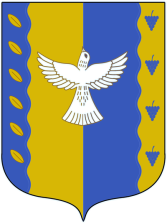 республика  Башкортостансовет сельского поселенияКарача-Елгинский  сельсовет муниципального района Кушнаренковский район452245, с. Карача-Елга, ул. Ленина, 12Тел. 5-44-33Егерме етенсе     сакырылышы     сакырылышы     сакырылышыДвадцать четвертое  Двадцать четвертое  заседаниеЕгерме дуртенсеЕгерме дуртенсеултырышыултырышыДвадцать седьмогоДвадцать седьмогосозываKАРАРKАРАРKАРАРРЕШЕНИЕРЕШЕНИЕКодКодНаименование доходов Кассовое исполнение112Д о х о д ы10000000001000000000НАЛОГИ НА ПРИБЫЛЬ, ДОХОДЫ10102021011010202101Налог на доходы физических лиц10102040011010204001Налог на доходы физ.лиц с доходов ,полученных в виде выигрышей10500000001050000000НАЛОГИ НА СОВОКУПНЫЙ ДОХОД10503000011050300001Единый сельхозналог10600000001060000000НАЛОГИ НА ИМУЩЕСТВО10601030101060103010Налог на имущество физических лиц10606013101060601310Земельный налог10606023101060602310Земельный налог,взимаемый по ставкам в соотв. с п.п 2 пункта 1 статьи 394 НК РФ10800000001080000000ГОСПОШЛИНА10804020011080402001Госпошлина за совершение нотариальных действий должностными лицами органов местного самоуправления10900000001090000000ЗАДОЛЖЕННОСТЬ И  ПЕРЕРАС-              ЧЕТЫ ПО ОТМЕНЕННЫМ НАЛОГАМ,     СБОРАМ , ПЛАТЕЖАМ10904050101090405010Земельный налог возникши до 1 января 2006 года11100000001110000000ДОХОДЫ ОТ  ИМУЩЕСТВА ,       НАХОДЯЩЕГОСЯ   В ГОССОБСТВЕННОСТИ11105010101110501010Доходы получаемые в виде арендной платы за земельные участки1140000000ДОХОДЫ ОТ ПРОДАЖИ МАТЕ- РИАЛЬНЫХ И НЕМАТЕРИАЛЬ- НЫХ АКТИВОВДОХОДЫ ОТ ПРОДАЖИ МАТЕ- РИАЛЬНЫХ И НЕМАТЕРИАЛЬ- НЫХ АКТИВОВ1140601410Доходы от продажи земельных участковДоходы от продажи земельных участков1160000000ШТРАФНЫЕ САНКЦИИ,ВОЗМЕ- ЩЕНИЕ УЩЕРБАШТРАФНЫЕ САНКЦИИ,ВОЗМЕ- ЩЕНИЕ УЩЕРБА1162508510Штрафы за нарушение законода- тельства об охране и использовании животного мира, окружающей  среды и земельного законодательстваШтрафы за нарушение законода- тельства об охране и использовании животного мира, окружающей  среды и земельного законодательства1170000000ПРОЧИЕ  НЕНАЛОГОВЫЕ ДОХОДЫПРОЧИЕ  НЕНАЛОГОВЫЕ ДОХОДЫ1170505010Прочие неналоговые доходыПрочие неналоговые доходы1000000000ИТОГО ДОХОДОВИТОГО ДОХОДОВ2000000000БЕЗВОЗМЕЗДНЫЕ ПЕРЕЧИСЛЕ- НИЯБЕЗВОЗМЕЗДНЫЕ ПЕРЕЧИСЛЕ- НИЯ2020100110ДотацииДотации2020301510СубвенцииСубвенции2020905410Прочие безвозмездные поступленияПрочие безвозмездные поступленияВСЕГО ДОХОДОВВСЕГО ДОХОДОВНаименование доходовКлассификацияКассовое исполнение1Налог на прибыль, доходНалог на совокупный доходНалог на имуществоГосударственная пошлина Задолженность и перерасчеты по отмененным налогамДоходы от имуществаДоходы от продажи материальных и нематериальных активовПрочие неналоговые доходыИтого доходовБезвозмездные перечисленияСубвенцияДотации бюджетам поселенииВсего доходовНаименованиеКлассификацияКассовое исполнениеАдминистрация791Итого       Наименование расходовклассификациякассовое исполнение123Функционирование высшего должностного лица  муниципального образования0102\0020300\500Центральный аппарат0104\0020400\500Расходы связанные с увеличением основных средств0113\791\0029900Субвенция на осуществление первичного воинского учета0203\0013600\500Расходы не связанные с доведением государственных заданий0310\7950000\244Текущий ремонт улиц сельских поселении0409\5220400\244Прочая закупка товаров ,работ и  услуг для государственных нужд0412\3400303\244Благоустройство(уличное освещение) 0503\6000100\5000503\6000400\500Содержание в чистоте дворов и иного имущества0503\6000500\500ИтогоКод бюджетной классификации Российской ФедерацииНаименование кода главного администратора источников финансирования дефицитов бюджетов, группы, подгруппы, статьи, вида, классификации операций сектора государственного управления, относящихся к источникам финансирования дефицитов бюджетовКассовое исполнение123791Администрация сельского поселения Карача-Елгинский сельсовет муниципального района Кушнаренковский район Республики БашкортостанУвеличение прочих остатков денежных средств бюджета муниципального района\791\0105020105\0000\510\791Администрация сельского поселения Карача-Елгинский сельсовет муниципального района Кушнаренковский район Республики БашкортостанУменьшение прочих остатков денежных средств бюджета муниципального района\791\0105020105\0000\610\ВсегоКод бюджетной классификации Российской ФедерацииНаименование кода группы, подгруппы, статьи,  видаклассификации операций сектора государственного управления, относящихся к источникам финансирования дефицитов бюджетовКассовое исполнение123Увеличение прочих  остатков денежных средств бюджета сельского поселения\0105020105\791\0000\510\Уменьшение прочих остатков денежных средств бюджета сельского поселения \0105020105\791\0000\610\Всего